Pumpkin Chocolate Brownines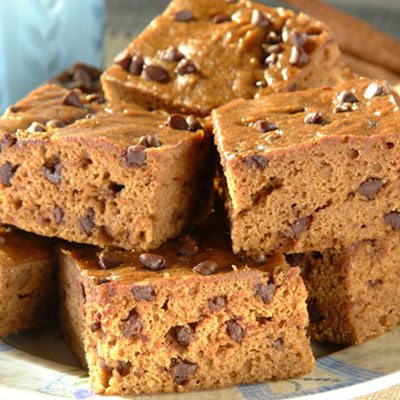 Nonstick cooking spray1/2 cup LIBBY'S® 100% Pure Pumpkin1/3 cup brown sugar blend (such as SPLENDA)1 large egg2 large egg whites2 tablespoons vegetable oil1 cup all-purpose flour1 teaspoon baking powder1 teaspoon NESTLÉ® TOLL HOUSE® Baking Cocoa1/2 teaspoon ground cinnamon1/2 teaspoon ground allspice1/4 teaspoon salt1/4 teaspoon ground nutmeg1/3 cup NESTLÉ® TOLL HOUSE® Semi-Sweet Chocolate Mini Morsels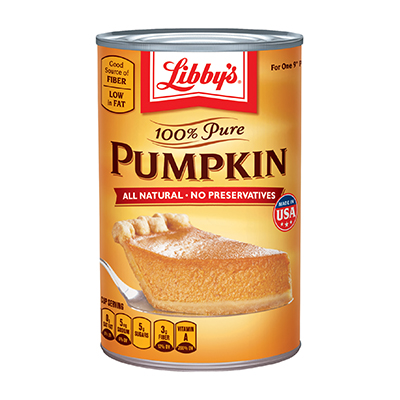 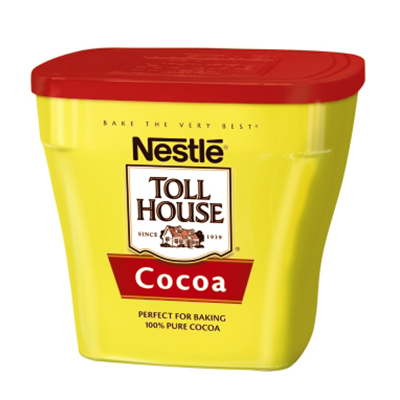 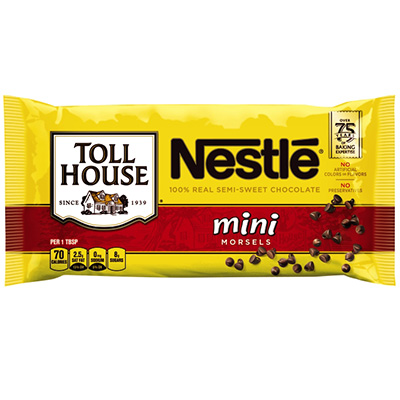 INSTRUCTIONSPREHEAT oven to 350° F. Spray 8- or 9-inch-square baking pan with nonstick cooking spray.

COMBINE pumpkin, sugar blend, egg, egg whites and oil in large mixer bowl. Beat with an electric mixer on medium speed until blended. Add flour, baking powder, cocoa, cinnamon, allspice, salt and nutmeg. Beat on low speed until batter is smooth. Stir in morsels. Spread evenly into prepared pan.

BAKE for 25 to 30 minutes or until wooden pick inserted near center comes out clean. Cool in pan on wire rack. Cut into 2-inch squares.